                 HOTĂRÂREA NR. 156 din 23.10.2021 a C.J.S.U. HunedoaraPrefectul județului Hunedoara, Călin Petru Marian, a convocat Comitetul Județean pentru Situații de Urgență pentru a adopta o hotărâre privind stabilirea unor măsuri în domeniul sănătății publice luând în considerare persistența unui număr ridicat de persoane infectate și, de asemenea, Hotărârea nr. 91/22.10.2021 a Comitetului Național pentru Situații de Urgență și HG 1130 din 22.10.2021.În urma analizei și votului exprimat de membrii Comitetului Județean pentru situații de Urgență a fost adoptată Hotărârea nr. 156 din 23.10.2021.(publicată integral în continuare)
Măsurile prevăzute în hotărâre intră în vigoare începând cu data 25.10.2021 și se aplică indiferent de rata de incidență cumulată la 14 zile.
Prevederile Hotărârii nr. 156 din 23.10.2021 sunt prezentate integral în continuare:Art. 1 (1) În toate localitățile din județul Hunedoara se instituie obligativitatea purtării măștii de protecție în toate spațiile publice închise și deschise.
(2) Sunt exceptate de la obligativitatea purtării măștii de protecție în spațiile publice deschise persoanele care desfășoară activități, inclusiv sportive, în mod individual sau împreună cu persoanele cu care locuiesc.
(3) În funcție de evaluarea riscului efectuată de medicul de medicina muncii al unității pot exista unele excepții, astfel:
a) Angajatul este singur în birou/toate persoanele din birou sunt vaccinate împotriva virusului SARS – CoV – 2 pentru care au trecut 10 zile de la finalizarea schemei complete de vaccinare;
b) Persoana suferă de boli care afectează capacitatea de oxigenare;
c) Persoana desfășoară activități fizice intense și/sau condiții de muncă solicitante (temperaturi ridicate, umiditate crescută, etc.);
d) Prezentatorii TV și invitații acestora, cu condiția respectării distanței de 3 metri între persoane;
e) Copii cu vârsta mai mica de 5 ani.
(4) Este permisă înlăturarea acesteia pentru perioade scurte de timp în vederea fumatului, consumului de produse alimentare sau băuturi în afara teraselor, cât și pentru desfășurarea activităților sportive individuale sau altor asemenea activități, doar dacă persoanele sunt în afara zonelor de trafic pietonal și la minim 2 metri față de alte persoane.
(5) Administratorii/Proprietarii spațiilor publice deschise și închise afișează la loc vizibil informații privind obligativitatea purtării măștii de protecție în spațiile menționate la art.2.Art. 2 Pentru prevenirea răspândirii infecțiilor cu virusul SARSCoV-2 sunt interzise organizarea și desfășurarea de mitinguri, demonstrații, procesiuni, concerte, spectacole, cursuri de instruire, workshopuri, conferințe sau alte tipuri de întruniri, organizarea de evenimente private (nunți, botezuri, mese festive și altele asemenea), precum și a întrunirilor de natura activităților culturale, științifice, artistice, sportive sau de divertisment în spații deschise sau închise, cu excepția celor prevăzute în prezenta Hotărâre.Art. 3 Direcția de Sănătate Publică Hunedoara, calculează zilnic, pentru fiecare localitate din județ, incidența cumulată la 14 zile și prezintă comitetului judeţean pentru situaţii de urgenţă, analiza rezultată în cel mult 24 de ore de la data constatării atingerii limitelor stabilite în prezenta hotărâre.Art. 4 (1) Activitățile instituțiilor muzeale, bibliotecilor, librăriilor, cinematografelor, studiourilor de producție de film și audiovizuală, instituțiilor de spectacole și/sau concerte, școlilor populare de artă și meserii, precum și evenimentele culturale în spații închise sau deschise se pot desfășura numai în condițiile stabilite prin ordinul comun al ministrului culturii și al ministrului sănătății, emis în temeiul art. 44 și al art. 71 alin. (2) din Legea nr. 55/2020, cu modificările și completările ulterioare;
(2) În condițiile art. 4 (1), organizarea și desfășurarea activității în cadrul cinematografelor, instituțiilor de spectacole și/sau concerte în spații închise sau deschise sunt permise cu participarea publicului până la 30% din capacitatea maximă a spațiului și cu purtarea măștii de protecție. Participarea este permisă doar pentru persoanele care sunt vaccinate împotriva virusului SARS-CoV-2 și pentru care au trecut 10 zile de la finalizarea schemei complete de vaccinare, respectiv persoanele care se află în perioada cuprinsă între a 15-a zi și a 180-a zi ulterioară confirmării infectării cu virusul SARS-CoV-2, în condițiile stabilite prin ordinul comun al ministrului culturii și al ministrului sănătății, emis în temeiul art. 44 și al art. 71 alin. (2) din Legea nr. 55/2020, cu modificările și completările ulterioare;Art. 5 Activitatea cultelor religioase, inclusiv slujbele şi rugăciunile colective, se desfăşoară în interiorul şi/sau în afara lăcaşurilor de cult, cu respectarea regulilor de protecţie sanitară, stabilite prin ordinul comun al ministrului sănătăţii şi al ministrului afacerilor interne.Art. 6 În condițiile art. 5, pentru prevenirea răspândirii infecţiilor cu SARS-CoV-2, organizarea de procesiuni şi/sau pelerinaje religioase este permisă numai cu respectarea regulilor de protecţie sanitară, stabilite prin ordinul comun al ministrului sănătăţii şi al Secretariatului de Stat pentru Culte;Art. 7 (1) În situație de instituire/prelungire a carantinei zonale, slujbele religioase cu caracter colectiv se pot oficia în lăcașurile de cult, fără accesul publicului, putând fi transmise în mass – media sau on – line.
(2) Slujbele religioase cu caracter privat (botezuri, cununii, înmormântări) se pot oficia în lăcașurile de cult, cu participarea a maximum 16 persoane.
(3) Este permis accesul credincioșilor în lăcașurile de cult pentru rugăciuni cu caracter individual, astfel încât să fie asigurată o suprafață de minim 4 mp pentru fiecare persoană și o distanță de minim 2 metri între persoane.
(4) Slujbele religioase care se vor oficia în aer liber se vor desfășura cu menținerea distanței de 1,5 m între persoane.Art. 8 Pentru prevenirea răspândirii infecțiilor cu virusul SARS – CoV – 2, în perioada stării de alertă se interzice efectuarea transportului rutier de persoane prin servicii ocazionale, precum și suplimentarea unor curse regulate, potrivit reglementărilor în vigoare, în scopul participării la procesiunile și/sau pelerinajele religioase către locurile unde se desfășoară aceste activități.Art. 9 (1) Activitatea cu publicul a operatorilor economici care desfășoară activități de preparare, comercializare și consum al produselor alimentare și/sau băuturilor alcoolice și nealcoolice, de tipul restaurantelor și cafenelelor, în interiorul clădirilor, precum și la terase este permisă până la 50% din capacitatea maximă a spațiului în intervalul orar 5,00—21,00. Participarea este permisă doar pentru persoanele care sunt vaccinate împotriva virusului SARS-CoV-2 și pentru care au trecut 10 zile de la finalizarea schemei complete de vaccinare, respectiv persoanele care se află în perioada cuprinsă între a 15-a zi și a 180-a zi ulterioară confirmării infectării cu virusul SARS-CoV-2;
(2) Activitatea restaurantelor și a cafenelelor din interiorul hotelurilor, pensiunilor sau altor unități de cazare, precum și la terasele acestora este permisă până la 50% din capacitatea maximă a spațiului în intervalul orar 5,00—21,00. Participarea este permisă doar pentru persoanele care sunt vaccinate împotriva virusului SARS-CoV-2 și pentru care au trecut 10 zile de la finalizarea schemei complete de vaccinare, respectiv persoanele care se află în perioada cuprinsă între a 15-a zi și a 180-a zi ulterioară confirmării infectării cu virusul SARS-CoV-2;Art. 10 (1) Măsurile prevăzute la art. 9 se aplică şi operatorilor economici care desfăşoară activităţi în spaţiile publice închise care au un acoperiş, plafon sau tavan şi care sunt delimitate de cel puţin doi pereţi, indiferent de natura acestora sau de caracterul temporar sau permanent.
(2) În situația în care activitatea operatorilor economici prevăzuți la art. 9 este restricționată sau închisă, se permite prepararea hranei și comercializarea produselor alimentare și băuturilor alcoolice și nealcoolice care nu se consumă în spațiile respective.
(3) Operatorii economici prevăzuți la art. 9 alin. (1), (2) vor respecta obligațiile stabilite prin ordinul comun al ministrului sănătății şi al ministrului economiei, antreprenoriatului şi turismului.Art. 11 Prepararea, comercializarea şi consumul produselor alimentare şi băuturilor alcoolice şi nealcoolice sunt permise în spaţiile special destinate dispuse în exteriorul clădirilor, în aer liber, cu excepţia celor prevăzute la art. 10 alin. (1), cu respectarea măsurilor de protecţie sanitară stabilite prin ordinul comun al ministrului sănătăţii, ministrului economiei, antreprenoriatului şi turismului şi al preşedintelui Autorităţii Naţionale Sanitare Veterinare şi pentru Siguranţa Alimentelor, emis în temeiul art. 71 alin. (2) din Legea nr. 55/2020, cu modificările şi completările ulterioare. Consumul produselor alimentare și băuturilor alcoolice și nealcoolice este permis în spațiile special destinate dispuse în exteriorul clădirilor, în aer liber doar pentru persoanele care sunt vaccinate împotriva virusului SARS-CoV-2 și pentru care au trecut 10 zile de la finalizarea schemei complete de vaccinare, respectiv persoanele care se află în perioada cuprinsă între a 15-a zi și a 180-a zi ulterioară confirmării infectării cu virusul SARS-CoV-2;Art. 12 (1) În condițiile art. 5 alin. (3) lit. f) din Legea nr. 55/2020, cu modificările și completările ulterioare, se instituie obligația pentru operatorii economici care desfășoară activități în domeniul comerțului și prestărilor de servicii în spații închise și/sau deschise, publice și/sau private, inclusiv în interiorul centrelor și parcurilor comerciale, să își organizeze și să își desfășoare activitatea în intervalul orar 5,00—21,00.
(2) Prin excepție de la prevederile alin. (1), în intervalul orar 21,00—5,00 operatorii economici care desfășoară activități de comerț/prestări de servicii în spații închise și/sau deschise, publice și/sau private pot activa doar în relația cu operatorii economici cu activitate de livrare la domiciliu.
(3) Prin excepție de la prevederile alin. (1), unitățile farmaceutice, benzinăriile, operatorii economici cu activitate de livrare la domiciliu, precum și operatorii economici din domeniul transportului rutier de persoane și de mărfuri își pot desfășura activitatea în regim normal de muncă, cu respectarea normelor de protecție sanitară.Art. 13 Activitatea în baruri, cluburi și discoteci este interzisă.Art. 14 (1) Activitatea cu publicul a operatorilor economici licențiați în domeniul jocurilor de noroc este permisă până la 30% din capacitatea maximă a spațiului. Participarea este permisă doar pentru persoanele care sunt vaccinate împotriva virusului SARS-CoV-2 și pentru care au trecut 10 zile de la finalizarea schemei complete de vaccinare, respectiv persoanele care se află în perioada cuprinsă între a 15-a zi și a 180-a zi ulterioară confirmării infectării cu virusul SARS-CoV-2;
(2) Operatorii economici care desfăşoară activităţi de jocuri de noroc au obligaţia să respecte orarul de lucru cu publicul şi restricţiile stabilite prin hotărâre a Comitetului Naţional pentru Situaţii de Urgenţă, la propunerea Grupului de suport tehnico-ştiinţific privind gestionarea bolilor înalt contagioase pe teritoriul României sau a Comitetului Judeţean pentru Situaţii de Urgenţă. Măsurile se stabilesc pentru unităţile administrativ-teritoriale în care se constată o răspândire comunitară intensă a virusului şi/sau un număr în creştere al persoanelor infectate cu virusul SARS-CoV-2.Art. 15 Se instituie obligaţia operatorilor economici care desfăşoară activităţi de jocuri de noroc, îngrijire personală, primire turistică cu funcţiuni de cazare, precum şi activităţi de lucru în birouri cu spaţii comune în sistem deschis de a respecta normele de prevenire stabilite prin ordinul comun al ministrului economiei, antreprenoriatului şi turismului şi al ministrului sănătății, în baza căruia îşi pot desfăşura activitatea;Art. 16 În spațiile închise sau deschise, competițiile sportive se pot desfășura pe teritoriul județului fără participarea spectatorilor, în condițiile stabilite prin ordinul comun al ministrului tineretului și sportului și al ministrului sănătății, emis în temeiul art. 43 și al art. 71 alin. (2) din Legea nr. 55/2020, cu modificările și completările ulterioare;Art. 17 (1) Activitatea cu publicul a operatorilor economici care desfășoară activități de administrare a piscinelor interioare este permisă fără a depăși 30% din capacitatea maximă a spațiului. Participarea este permisă doar pentru persoanele care sunt vaccinate împotriva virusului SARS-CoV-2 și pentru care au trecut 10 zile de la finalizarea schemei complete de vaccinare, respectiv persoanele care se află în perioada cuprinsă între a 15-a zi și a 180-a zi ulterioară confirmării infectării cu virusul SARS-CoV-2;
(2) Se instituie obligația operatorilor economici care desfășoară activități de administrare a ștrandurilor exterioare, a piscinelor exterioare sau a sălilor de sport/fitness de a respecta normele de prevenire stabilite prin ordinul comun al ministrului tineretului și sportului și al ministrului sănătății, emis în temeiul art. 71 alin. (2) din Legea nr. 55/2020, cu modificările și completările ulterioare;
(3) Activitatea operatorilor economici care administrează săli de jocuri este permisă fără a depăși 30% din capacitatea maximă a spațiului în intervalul orar 5,00—21,00. Participarea este permisă doar pentru persoanele care sunt vaccinate împotriva virusului SARS-CoV-2 și pentru care au trecut 10 zile de la finalizarea schemei complete de vaccinare, respectiv persoanele care se află în perioada cuprinsă între a 15-a zi și a 180-a zi ulterioară confirmării infectării cu virusul SARS-CoV-2;
(4) Activitatea operatorilor economici care administrează locuri de joacă pentru copii în spații închise sau deschise este permisă fără a depăși 30% din capacitatea maximă a spațiului în intervalul orar 5,00—21,00. Participarea este permisă doar pentru persoanele care sunt vaccinate împotriva virusului SARS-CoV-2 și pentru care au trecut 10 zile de la finalizarea schemei complete de vaccinare, respectiv persoanele care se află în perioada cuprinsă între a 15-a zi și a 180-a zi ulterioară confirmării infectării cu virusul SARS-CoV-2;Art. 18 Activitatea cu publicul a operatorilor economici care desfășoară activitatea în spații închise în domeniul sălilor de sport și/sau fitness este permisă fără a depăși 30% din capacitatea maximă a spațiului, cu asigurarea unei suprafețe de minimum 4 mp pentru fiecare persoană. Participarea este permisă doar pentru persoanele care sunt vaccinate împotriva virusului SARS-CoV-2 și pentru care au trecut 10 zile de la finalizarea schemei complete de vaccinare, respectiv persoanele care se află în perioada cuprinsă între a 15-a zi și a 180-a zi ulterioară confirmării infectării cu virusul SARS-CoV-2;Art. 19 (1) În condițiile art. 5 alin. (3) lit. f) din Legea nr. 55/2020, cu modificările și completările ulterioare, activitatea piețelor agroalimentare, inclusiv a piețelor volante definite potrivit art. 7 alin. (1) din Hotărârea Guvernului nr. 348/2004 privind exercitarea comerțului cu produse și servicii de piață în unele zone publice, cu modificările și completările ulterioare, se desfășoară în condițiile stabilite prin ordin comun al ministrului dezvoltării, lucrărilor publice și administrației, al ministrului agriculturii și dezvoltării rurale, al ministrului sănătății și al ministrului muncii și protecției sociale.
(2) În condițiile art. 5 alin. (3) lit. f) din Legea nr. 55/2020, cu modificările și completările ulterioare, activitatea târgurilor, a bâlciurilor și a talciocurilor, definite potrivit art. 7 alin. (1) din Hotărârea Guvernului nr. 348/2004, cu modificările și completările ulterioare, este permisă până la 30% din capacitatea maximă a spațiului, în condițiile stabilite prin ordin comun al ministrului dezvoltării, lucrărilor publice și administrației, al ministrului agriculturii și dezvoltării rurale, al ministrului sănătății și al ministrului muncii și protecției sociale. Participarea este permisă doar pentru persoanele care sunt vaccinate împotriva virusului SARS-CoV-2 și pentru care au trecut 10 zile de la finalizarea schemei complete de vaccinare, respectiv persoanele care se află în perioada cuprinsă între a 15-a zi și a 180-a zi ulterioară confirmării infectării cu virusul SARS-CoV-2.Art. 20 (1) În toate localitățile din județul Hunedoara se interzice circulația persoanelor în afara locuinței/gospodăriei în intervalul orar 22,00—5,00, cu următoarele excepții:
a) deplasarea în interes profesional, inclusiv între locuinţă/gospodărie şi locul/locurile de desfăşurare a activităţii profesionale şi înapoi;
b) deplasarea pentru asistenţă medicală care nu poate fi amânată şi nici realizată de la distanţă, precum şi pentru achiziţionarea de medicamente;
c) deplasări în afara localităţilor ale persoanelor care sunt în tranzit sau efectuează călătorii al căror interval orar se suprapune cu perioada interdicţiei, cum ar fi cele efectuate cu avionul, trenul, autocare sau alte mijloace de transport de persoane, şi care poate fi dovedit prin bilet sau orice altă modalitate de achitare a călătoriei;
d) deplasarea din motive justificate, precum îngrijirea/însoţirea copilului, asistenţa persoanelor vârstnice, bolnave sau cu dizabilităţi ori decesul unui membru de familie;
(2) Măsurile instituite la alin. 1 nu se aplică persoanelor care sunt vaccinate împotriva virusului SARS-CoV-2 și pentru care au trecut 10 zile de la finalizarea schemei complete de vaccinare, respectiv persoanelor care se află în perioada cuprinsă între a 15-a zi și a 180-a zi ulterioară confirmării infectării cu virusul SARS-CoV-2 și care fac dovada îndeplinirii acestei condiții prin intermediul certificatului de vaccinare, pe suport hârtie sau în format electronic, sau al certificatului digital al Uniunii Europene privind COVID-19;
(3) Măsurile instituite la alin. 1 și 2 nu se aplică persoanelor fizice provenite din state ale căror autorități nu emit certificate digitale ale Uniunii Europene privind COVID-19 sau documente compatibile cu aceste certificate, vaccinate împotriva virusului SARS-CoV-2 și pentru care au trecut 10 zile de la finalizarea schemei complete de vaccinare, respectiv persoanelor care se află în perioada cuprinsă între a 15-a zi și a 180-a zi ulterioară confirmării infectării cu virusul SARS-CoV-2 și care fac dovada îndeplinirii acestei condiții prin documente, pe suport hârtie sau în format electronic, care să ateste vaccinarea sau vindecarea de infecția cu virusul SARS-CoV-2 a acestor persoane.
(4) Pentru verificarea motivului deplasării în interes profesional, prevăzut la art. 20 alin. (1) lit. a), persoanele sunt obligate să prezinte, la cererea personalului autorităţilor abilitate, legitimaţia de serviciu sau adeverinţa eliberată de angajator ori o declaraţie pe propria răspundere conform modelului din anexa 1 , completată în prealabil.
(5) Pentru verificarea motivului deplasării în interes personal, prevăzut la art. 20 alin. (1) lit. b)-d), persoanele sunt obligate să prezinte, la cererea personalului autorităţilor abilitate, o declaraţie pe propria răspundere, conform modelului din anexa 1, completată în prealabil.Art. 21 (1) În condițiile art. 5 alin. (2) lit. d) și alin. (3) lit. f) și art. 17 din Legea nr. 55/2020, cu modificările și completările ulterioare, pe durata stării de alertă, angajatorii dispun organizarea muncii la domiciliu sau în regim de telemuncă, pentru cel puțin 50% din angajați, acolo unde specificul activității permite, în condițiile art. 108—110 din Legea nr. 53/2003 — Codul muncii, republicată, cu modificările și completările ulterioare, și cu respectarea prevederilor Legii nr. 81/2018 privind reglementarea activității de telemuncă, cu modificările și completările ulterioare.
(2) În situația în care nu se poate desfășura activitatea de către salariat în regim de telemuncă sau muncă la domiciliu și în vederea evitării aglomerării transportului public, angajatorii din sistemul privat, autoritățile și instituțiile publice centrale și locale, indiferent de modul de finanțare și subordonare, precum și regiile autonome, societățile naționale, companiile naționale și societățile la care capitalul social este deținut integral sau majoritar de stat ori de o unitate administrativ-teritorială, având un număr mai mare de 50 de salariați, au obligația organizării programului de lucru astfel încât personalul să fie împărțit în grupe/schimburi/ture care să înceapă, respectiv să termine activitatea la o diferență de cel puțin o oră, cu respectarea strictă a măsurilor de protecție sanitară.
(3) Organizarea activității la locul de muncă se va realiza cu respectarea prevederilor legale emise de autoritățile competente în ceea ce privește prevenirea contaminării cu virusul SARSCoV-2 și pentru asigurarea securității și sănătății în muncă a lucrătorilor, ținând cont și de gradul de vaccinare a angajaților de la acel loc de muncă, atestat prin certificat de vaccinare împotriva virusului SARS-CoV-2 prezentat de salariații pentru care au trecut 10 zile de la finalizarea schemei complete de vaccinare, precum și de numărul de angajați care se află în perioada cuprinsă între a 15-a zi și a 180-a zi ulterioară confirmării infectării cu virusul SARS-CoV-2 și care dețin și prezintă angajatorului adeverință eliberată de medicul de familie.
(4) Accesul persoanelor, cu excepția angajaților, în incintele instituțiilor publice locale, regiilor autonome și operatoriilor economici cu capital public este permis doar celor care fac dovada vaccinării împotriva virusului SARS-CoV-2 și pentru care au trecut 10 zile de la finalizarea schemei complete de vaccinare, care prezintă rezultatul negativ al unui test RTPCR pentru infecția cu virusul SARS-CoV-2 nu mai vechi de 72 de ore sau rezultatul negativ certificat al unui test antigen rapid pentru infecția cu virusul SARS-CoV-2 nu mai vechi de 48 de ore, respectiv care se află în perioada cuprinsă între a 15-a zi și a 180-a zi ulterioară confirmării infectării cu virusul SARS-CoV-2.
(5) Prin excepție de la prevederile alin. (4) este permis accesul avocaților pentru exercitarea activităților prevăzute la art. 3 din Legea nr. 51/1995 pentru organizarea și exercitarea profesiei de avocat, republicată, cu modificările și completările ulterioare.
(6) În cazul persoanelor fizice provenite din state ale căror autorități nu emit certificate digitale ale Uniunii Europene privind COVID-19 sau documente compatibile cu aceste certificate, dovada situației prevăzute la alin. (4) se face prin intermediul unui document, pe suport hârtie sau în format electronic, care să ateste vaccinarea, testarea sau vindecarea de infecția cu virusul SARS-CoV-2.
(7) Prevederile alin. (4) și (6) se aplică și pentru operatorii economici care funcționează în clădiri cu birouri private în care își desfășoară activitatea cel puțin 50 de persoane simultan.
(8) Prin excepție de la prevederile alin. (4) și (7), instituțiile publice și operatorii economici vor întreprinde măsurile necesare pentru asigurarea accesului cetățenilor la serviciile publice oferite, în situații urgente (de exemplu: eliberare certificat de deces, certificat de naștere și altele asemenea) și persoanelor care nu fac dovada vaccinării, testării sau vindecării de infecția cu virusul SARS-CoV-2, prin organizarea activității în mediul online, în spații deschise, la ghișee dispuse direct în exteriorul clădirilor sau în orice alte condiții care să asigure respectarea măsurilor de prevenire a răspândirii SARS-CoV-2.
(9) Accesul persoanelor care nu fac dovada vaccinării, testării sau vindecării de infecția cu virusul SARS-CoV-2 este permis în lăcașurile de cult, unde se desfășoară activitatea cultelor religioase, inclusiv slujbele și rugăciunile colective, și în unitățile de alimentație publică în care se comercializează produse alimentare și băuturi alcoolice sau nealcoolice aflate în afara centrelor comerciale, târgurilor, bâlciurilor și talciocurilor, cu purtarea măștii de protecție și respectarea normelor de protecție sanitară.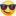 Art. 22 Verificarea măsurilor de izolare/carantinare la domiciliu a populației dispuse de către Direcția de Sănătate Publică Hunedoara se va executa de către reprezentanți ai Inspectoratului de Poliție Județean Hunedoara/Inspectoratului de Jandarmi “Decebal” Hunedoara.Art. 23 Se modifică art. 2 alin. 1 litera c din Hotărârea nr. 33 din 09.10.2020 a CJSU Hunedoara privind stabilirea unor măsuri pentru diminuarea impactului infectării cu SARS – CoV – 2 la nivelul județului Hunedoara, cu următorul conținut “Pentru a preveni apariția unor noi focare de SARS – CoV – 2, în următoarele instituții: spitalele din județul Hunedoara, Serviciul Județean de Ambulanță Hunedoara, Direcția Generală de Asistență Socială și Protecția Copilului Hunedoara, cu excepția personalului de la sediul administrativ ( personal TESA) din cadrul DGASPC Hunedoara, și centrele rezidențiale pentru îngrijire, angajații acestora care se întorc din concedii de odihnă/învoire/recuperare/alte situații vor fi testați RT-PCR înainte de a se prezenta la locul de muncă, la nevoie, cu preponderență cei nevaccinați”.Art. 24 Se permite desfășurarea activităților de prevenire și combatere a pestei porcine africane prin vânători colective la care pot participa maximum 20 de persone.Art. 25 Se permite, în condițiile Legii nr. 60/1991 privind organizarea și desfășurarea adunărilor publice, republicată, cu modificările ulterioare, organizarea de mitinguri și demonstrații cu un număr de participanți de maximum 100 de persoane și cu purtarea măștii de protecție. Participarea este permisă doar pentru persoanele care sunt vaccinate împotriva virusului SARS-CoV-2 și pentru care au trecut 10 zile de la finalizarea schemei complete de vaccinare, respectiv persoanele care se află în perioada cuprinsă între a 15-a zi și a 180-a zi ulterioară confirmării infectării cu virusul SARS-CoV-2;Art. 26 Activitățile recreative și sportive desfășurate în aer liber sunt permise cu participarea a cel mult 10 persoane care nu locuiesc împreună. Participarea este permisă doar pentru persoanele care sunt vaccinate împotriva virusului SARS-CoV-2 și pentru care au trecut 10 zile de la finalizarea schemei complete de vaccinare, respectiv persoanele care se află în perioada cuprinsă între a 15-a zi și a 180-a zi ulterioară confirmării infectării cu virusul SARS-CoV-2, în condițiile stabilite prin ordinul comun al ministrului sănătății, după caz, cu ministrul tineretului și sportului, ministrul mediului, apelor și pădurilor sau ministrul agriculturii și dezvoltării rurale;
Art. 27 (1) Atestarea vaccinării, testării sau vindecării de infecția cu virusul SARS-CoV-2 se realizează prin intermediul certificatelor digitale ale Uniunii Europene privind COVID-19, în conformitate cu prevederile Ordonanței de urgență a Guvernului nr. 68/2021 privind adoptarea unor măsuri pentru punerea în aplicare a cadrului european pentru eliberarea, verificarea și acceptarea certificatului digital al Uniunii Europene privind COVID pentru a facilita libera circulație pe durata pandemiei de COVID-19, cu modificările și completările ulterioare.
(2) Organizatorii/Operatorii economici care desfășoară activități potrivit prezentei Hotărâri au obligația de a scana codul QR de pe certificatul digital al Uniunii Europene privind COVID-19 folosind secțiunea «Verificare reguli interne» din aplicația mobilă «Check DCC» pentru verificarea autenticității, valabilității și integrității certificatului, fără a se reține niciun fel de date sau informații din certificatul verificat.
(3) În cazul persoanelor fizice provenite din state ale căror autorități nu emit certificate digitale ale Uniunii Europene privind COVID-19 sau documente compatibile cu aceste certificate, organizatorii/operatorii economici care desfășoară activități potrivit prezentei Hotărâri au obligația de a verifica existența documentelor, pe suport hârtie sau în format electronic, care să ateste vaccinarea, testarea sau vindecarea de infecția cu virusul SARS-CoV-2 a acestor persoane.
(4) Măsurile prevăzute în prezenta anexă nu se aplică în cazul persoanelor care au vârsta mai mică sau egală cu 12 ani și sunt însoțite de o persoană cu vârsta mai mare de 18 ani și care face dovada vaccinării împotriva virusului SARS-CoV-2 și pentru care au trecut 10 zile de la finalizarea schemei complete de vaccinare, respectiv care se află în perioada cuprinsă între a 15-a zi și a 180-a zi ulterioară confirmării infectării cu virusul SARS-CoV-2.Art. 28 (1) Măsurile prevăzute în prezenta hotărâre intră în vigoare începând cu data 25.10.2021.
(2) Măsurile prevăzute în prezenta hotărâre se aplică indiferent de rata de incidență cumulată la 14 zile.